РЕШЕТИЛІВСЬКА МІСЬКА РАДА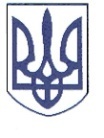 ПОЛТАВСЬКОЇ ОБЛАСТІРОЗПОРЯДЖЕННЯ	05 жовтня  2020 року                                                                                         № 357 	Керуючись   статтею  34  Закону  України  ,,Про  місцеве  самоврядування  в   Україні”,  постановою  Кабінету   Міністрів   України   від   20.03.2013   року № 175 ,,Про затвердження Порядку організації громадських та інших робіт тимчасового   характеру” та  з метою  виконання   рішення  виконавчого  комітету №  223  від   28.12.2019 року  ,,Про  організацію  громадських  робіт на 2020 рік”,ЗОБОВ’ЯЗУЮ:	1. Створити  у  жовтні 2020 року  1  тимчасове робоче місце інспектора для роботи пов’язаної з документацією в архіві та 3  тимчасових робочих місць  підсобного робітника для робіт з екологічного захисту навколишнього середовища, з оплатою в розмірі мінімальної заробітної плати.	2. Прийом зареєстрованих безробітних здійснювати на створене тимчасове робоче місце (інспектора з 06.10.2020 року по 27.10.2020 року та підсобного робітника з 06.10.2020 року по 20.10.2020 року) з оформленням документів згідно з Кодексом законів про працю України.	3. Контроль за виконанням даного розпорядження залишаю за собою.                                        Заступник міського голови                                                         Ю.С. ШинкарчукПерший заступник міського голови		                    		       І.В. СивинськаНачальник відділу з юридичних питань та управління комунальним майном                                              Н.Ю. Колотій Начальник відділу бухгалтерського обліку,звітності та адміністративного господарськогозабезпечення  - головний бухгалтер                                                С.Г. Момот                                   Начальник відділу організаційно-інформаційної роботи, документообігу та управління персоналом                                                               О.О. Мірошник В.о. начальника  відділу сім’ї, соціального захисту та охорони здоров’я                                      Л.Г. ТанькоПро створення тимчасових робочих місць для організації та проведення  громадських робіт                                       